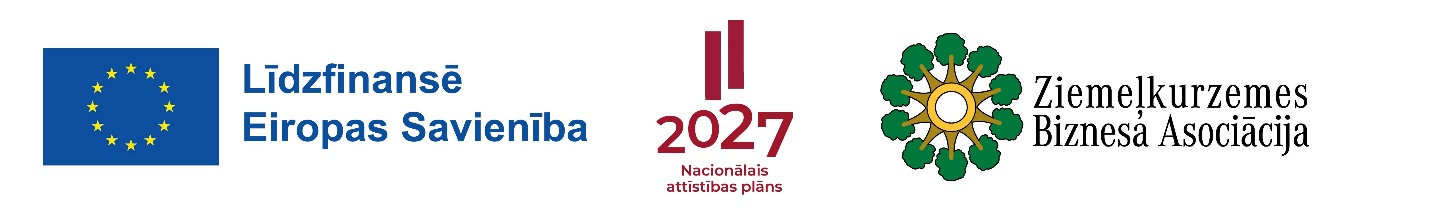 Projekta nosaukums _______________________________________________________________________________________________________Projekta iesniedzējs._______________________________________________________________________________________________________ M2 Pievilcīga dzīves vide un aktīvas lauku kopienasELFLA5 Kopienu stiprināšana un sabiedrisko aktivitāšu dažādošanaIegūtu punktu skaits (vārdiem) __________________________________________________Vērtētāja vārds, uzvārds, paraksts _______________________________________________Nr.Atlases kritērijsAtlases kritērijsVērtējums/ PunktiPaš-vērtējumsKomentārs vērtējumam1.AtbilstībaAtbilstībaAtbilst stratēģijai, noteiktajai rīcībai, biedrības ZBA VRG teritorijai (Ja tiek saņemts “Nē” – projekts tiek noraidīts)Atbilst stratēģijai, noteiktajai rīcībai, biedrības ZBA VRG teritorijai (Ja tiek saņemts “Nē” – projekts tiek noraidīts)Jā / Nē2.Projekta mērķisProjekta mērķisindividuālais projekta mērķis ir konkrēts, izmērāms, reāli sasniedzams plānotā budžeta, laika un cilvēkresursu ziņā. individuālais projekta mērķis ir konkrēts, izmērāms, reāli sasniedzams plānotā budžeta, laika un cilvēkresursu ziņā. 2individuālais projekta mērķis ir aprakstīts, bet nav izmērāms. Nekonkrētas norādes par laika un cilvēkresursiem mērķa sasniegšanai.individuālais projekta mērķis ir aprakstīts, bet nav izmērāms. Nekonkrētas norādes par laika un cilvēkresursiem mērķa sasniegšanai.1projekta mērķis nekonkrēts, vispārīgs, nav sasniedzams projekta īstenošanas laikā. (Ja tiek saņemta “0” – projekts tiek noraidīts)projekta mērķis nekonkrēts, vispārīgs, nav sasniedzams projekta īstenošanas laikā. (Ja tiek saņemta “0” – projekts tiek noraidīts)03.Projekta pieteikuma dokumentiProjekta pieteikuma dokumenti*Projekta iesniegumam pievienoti visi nepieciešamie pavaddokumenti, kas noteikti MK 10.10.2023. noteikumos Nr.580.Projekta iesniegumam pievienoti visi nepieciešamie pavaddokumenti, kas noteikti MK 10.10.2023. noteikumos Nr.580.1*Nav iesniegti visi nepieciešamie dokumentiNav iesniegti visi nepieciešamie dokumenti0* Vērtējumu var samazināt par 0,5 punktiem:ja pievienotie dokumenti nav noformēti atbilstoši normatīvajiem aktiem (MK 04.09.2018. noteikumi Nr.558 „Dokumentu izstrādāšanas un noformēšanas prasības”), t.sk. projekta iesniedzēja apliecinājumu un citu dokumentāciju nav parakstījis projekta iesniedzējs vai tā pilnvarota persona, projekta iesniegumam nav pievienots attiecīgs pilnvarojums. Iesniegtajai dokumentācijai ir zema salasāmības kvalitāte (skenētais dokuments ir izplūdis, daļēji ieskenēts vai ieskenēts pa lapām neapkopotā dokumentā u.tml.).* Vērtējumu var samazināt par 0,5 punktiem:ja pievienotie dokumenti nav noformēti atbilstoši normatīvajiem aktiem (MK 04.09.2018. noteikumi Nr.558 „Dokumentu izstrādāšanas un noformēšanas prasības”), t.sk. projekta iesniedzēja apliecinājumu un citu dokumentāciju nav parakstījis projekta iesniedzējs vai tā pilnvarota persona, projekta iesniegumam nav pievienots attiecīgs pilnvarojums. Iesniegtajai dokumentācijai ir zema salasāmības kvalitāte (skenētais dokuments ir izplūdis, daļēji ieskenēts vai ieskenēts pa lapām neapkopotā dokumentā u.tml.).* Vērtējumu var samazināt par 0,5 punktiem:ja pievienotie dokumenti nav noformēti atbilstoši normatīvajiem aktiem (MK 04.09.2018. noteikumi Nr.558 „Dokumentu izstrādāšanas un noformēšanas prasības”), t.sk. projekta iesniedzēja apliecinājumu un citu dokumentāciju nav parakstījis projekta iesniedzējs vai tā pilnvarota persona, projekta iesniegumam nav pievienots attiecīgs pilnvarojums. Iesniegtajai dokumentācijai ir zema salasāmības kvalitāte (skenētais dokuments ir izplūdis, daļēji ieskenēts vai ieskenēts pa lapām neapkopotā dokumentā u.tml.).* Vērtējumu var samazināt par 0,5 punktiem:ja pievienotie dokumenti nav noformēti atbilstoši normatīvajiem aktiem (MK 04.09.2018. noteikumi Nr.558 „Dokumentu izstrādāšanas un noformēšanas prasības”), t.sk. projekta iesniedzēja apliecinājumu un citu dokumentāciju nav parakstījis projekta iesniedzējs vai tā pilnvarota persona, projekta iesniegumam nav pievienots attiecīgs pilnvarojums. Iesniegtajai dokumentācijai ir zema salasāmības kvalitāte (skenētais dokuments ir izplūdis, daļēji ieskenēts vai ieskenēts pa lapām neapkopotā dokumentā u.tml.).4.4.Projekta nepieciešamība un plānotais rezultātspieteikumā skaidri aprakstītas problēmas, ko projekts paredz risināt un rezultātu, kādu vēlas sasniegt. Projekta pieteikumā vai pievienotajā dokumentā pamatota projekta aktualitāte vietējai sabiedrībai.2pieteikumā aprakstītas problēmas, ko projekts paredz risināt un rezultātu, kādu vēlas sasniegt. Projektā nav pārliecinoši pamatota projekta aktualitāte vietējai sabiedrībai.1,5pieteikumā aprakstītas problēmas, ko projekts paredz risināt, nepilnīgs apraksts projekta rezultātam. Projekta aktualitātei ir deklaratīvs apraksts.1pieteikumā nepilnīgi aprakstītas problēmas, ko projekts paredz risināt un nepilnīgs apraksts projekta rezultātam. Nav pamatota projekta aktualitāte vietējai sabiedrībai.05.5.Potenciālā mērķa grupa un tās ieguvumi no projektaskaidri definēta mērķa grupa, tās lielums, tiešais labuma guvēju skaits un ieguvumu apraksts. Projekta pieteikumam pievienots papildinošs materiāls par projekta mērķauditorijas novērtēšanu.2definēta mērķa grupa, tās lielums, tiešais labuma guvēju skaits un ieguvumu apraksts. Projekta pieteikumā vai tā pielikumā iekļautā informācija nesniedz pārliecību par mērķauditorijas objektīvu novērtējumu. 1,5definēta mērķa grupa, tās lielums, tiešais labuma guvēju skaits un ieguvumu apraksts. Projekta pieteikumā vai tā pielikumā nav sniegts  apraksts par projekta mērķauditorijas novērtēšanu.1mērķa grupas apraksts nav pietiekami detalizēts, norādīts tiešais labuma guvēju skaits un ieguvumu apraksts. Projekta pieteikumā vai tā pielikumā nav sniegts  apraksts par projekta mērķauditorijas novērtēšanu.06.6.Plānotās aktivitātes un projekta īstenošanas gaita pieteikumā skaidri aprakstīta esošā situācija un pamatotas aktivitātes, kā sasniegt mērķi. Pārskatāmi un loģiski atspoguļota projekta īstenošanas gaita un skaidri saprotama veicamo darbu secība.2pieteikumā skaidri aprakstīta esošā situācija un pamatotas aktivitātes, kā sasniegt mērķi. Aprakstīta projekta īstenošanas gaita vai veicamo darbu secība.1,5pieteikumā neskaidri aprakstīta esošā situācija un/vai aktivitātes, kā sasniegt mērķi. Neskaidri aprakstīta projekta īstenošanas gaita un veicamo darbu secība.1pieteikumā neskaidri aprakstīta esošā situācija un/vai aktivitātes, kā sasniegt mērķi. Nav sniegts projekta īstenošanas darbu apraksts un to veikšanas secība.07.Projekta īstenošanas un ieviešanas riskiProjekta īstenošanas un ieviešanas riski1) identificēti un analizēti projekta īstenošanas riski vismaz šādā griezumā: finanšu, īstenošanas, rezultātu un uzraudzības rādītāju sasniegšanas, administrēšanas riski. Var būt norādīti arī citi riski;
2) sniegts katra riska apraksts, konkretizēta tā būtība, raksturoti apstākļi un iestāšanās varbūtība;
3) katram riskam ir norādīta tā ietekme (augsta, vidēja, zema) un risku iestāšanas varbūtība (augsta, vidēja, zema);
4) katram riskam ir norādīti plānotie un ieviešanas procesā esošie riska novēršanas/mazināšanas pasākumi, tai skaitā šo pasākumu īstenošanas biežums un par pasākumiem atbildīgās personas1) identificēti un analizēti projekta īstenošanas riski vismaz šādā griezumā: finanšu, īstenošanas, rezultātu un uzraudzības rādītāju sasniegšanas, administrēšanas riski. Var būt norādīti arī citi riski;
2) sniegts katra riska apraksts, konkretizēta tā būtība, raksturoti apstākļi un iestāšanās varbūtība;
3) katram riskam ir norādīta tā ietekme (augsta, vidēja, zema) un risku iestāšanas varbūtība (augsta, vidēja, zema);
4) katram riskam ir norādīti plānotie un ieviešanas procesā esošie riska novēršanas/mazināšanas pasākumi, tai skaitā šo pasākumu īstenošanas biežums un par pasākumiem atbildīgās personas2Identificēti, bet daļēji vai nepilnīgi izvērtētiIdentificēti, bet daļēji vai nepilnīgi izvērtēti1Identificēti, bet nav analizētiIdentificēti, bet nav analizēti0Minimālie punkti (2. -7.)(Projekti, kuri nesaņem minimālo punktu skaitu, tālāk netiek vērtēti)Minimālie punkti (2. -7.)(Projekti, kuri nesaņem minimālo punktu skaitu, tālāk netiek vērtēti)68.8.Bērnu un/vai jauniešu interešu attīstīšanapasākums vērsts uz jauniešu interešu attīstīšanu, aprakstīts un skaidri pamatots turpinājums pēc projekta2pasākums netieši vērsts uz jauniešu/bērnu interešu attīstīšanu1pasākums nav vērsts uz bērnu un/vai jauniešu interešu attīstīšanu09.9.Dabas un kultūrvēsturiskais mantojumspasākums vērsts uz dabas vai kultūrvēsturiskā mantojuma saglabāšanu un popularizēšanu, detalizēti un skaidri pamatots apraksts2pasākums vērsts uz dabas vai kultūrvēsturiskā mantojuma saglabāšanu, nav skaidri pamatots apraksts1pasākums nav vērsts uz dabas vai kultūrvēsturiskā mantojuma saglabāšanu vai popularizēšanu010.10.Iespēju radīšana sociālās atstumtības riska grupāmJa projekta iesniedzējs, īstenojot projektu, paredz pasākumus vai labiekārtojumus sociālās atstumtības riska grupām (definīcija SVVA Stratēģijas 3.sadaļā Rīcības plāns 30.lapā), tas jāpamato un rezultātam jābūt pierādāmam. Atbilstošu pakalpojumu var izveidot piemēram: kāpnes aprīkojot ar slīpām plaknēm vai pacēlāju.Kritērija nosacījumu izpilde jānodrošina projekta īstenošanas laikā. projekts tiešā veidā vērsts uz sociālās atstumtības riska grupu iesaisti un/vai nodarbinātību2projekta rezultātu būs iespējams izmantot sociālās atstumtības riska grupām1projektā paredzētie pasākumi un rezultāts nav paredzēts iedzīvotājiem no sociālās atstumtības riska grupām 011.KopprojektsKopprojektstiek īstenots kā kopprojektstiek īstenots kā kopprojekts1netiek īstenots kā kopprojektsnetiek īstenots kā kopprojekts012.Projekta inovācijaProjekta inovācijaprojekta pasākums kopumā ir inovatīvsprojekta pasākums kopumā ir inovatīvs2projektā iekļautas inovācijasprojektā iekļautas inovācijas1projektā nav iekļautas inovācijasprojektā nav iekļautas inovācijas013.13.Projekta īstenošanas vietaSVVA stratēģijas 1.nodaļas apakšnodaļā 1.1.Darbības teritorija, dota norāde par biedrības ZBA teritorijā noteiktajiem attīstības centriem saskaņā ar pašvaldību teritorijas plānojumiem. ZBA teritorijas attīstības centri ir norādīti SVVA 10.lapā.tiek īstenots lauku teritorijā1tiek īstenots attīstības centrā014.14.Publicitātes pasākumu plānsSasniedzamais rādītājs, kā viens no izpildāmajiem nosacījumiem, tiks iekļauts lēmumā par projekta pieteikuma apstiprināšanu.plānots publisks projekta atklāšanas vai pabeigšanas pasākums, nodrošināta publicitāte par projektu vismaz 2 dažādos medijos (interneta portāls, laikraksts, TV u.c.) vai citā publicitātes pasākumā.2plānots publisks projekta atklāšanas vai pabeigšanas pasākums, nodrošināta publicitāte par projektu vismaz 1 medijā (interneta portāls, laikraksts, TV u.c.) vai citā publicitātes pasākumā1aprakstā nav iesniegts publicitātes pasākumu plāns015.15.Projekta ieguvumu uzturēšana pēc projekta ieviešanaspieteikumā pamatots, kā tiks nodrošināta projekta uzturēšana un rezultātu izmantošana atbilstoši plānotajam mērķim pēc projekta īstenošanas2pieteikumā nepilnīgi aprakstīts un pamatots, kā tiks nodrošināta projekta uzturēšana un rezultātu izmantošana atbilstoši plānotajam mērķim pēc projekta īstenošanas1pieteikums nesniedz skaidru priekšstatu par tā ilgtspēju, uzturēšanu un nav pamatots, kā tiks nodrošināta projekta uzturēšana un rezultātu izmantošana atbilstoši plānotajam mērķim pēc projekta īstenošanas0Minimālais iegūstamo punktu skaits10Pašvērtējuma punktu summa Pašvērtējuma punktu summa Pašvērtējuma punktu summa Pašvērtējuma punktu summa 